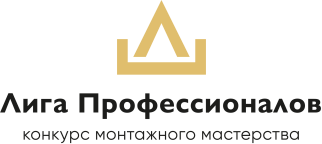 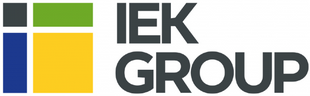          Уважаемые партнёры!Компания «ЭТМ» совместно с IEK GROUPприглашает Вас принять участие на сертифицированных курсах для монтажников:«МОДУЛЬНОЕ ОБОРУДОВАНИЕ от промышленного сегмента до эконом варианта от IEK GROUP»Курсы монтажников состоятся 11 октября 2022 годаВ «Малом» конференц-зале в отеле Relita-Kazan (г. Казань, ул. Декабристов, 85 Г)Мероприятие проходит в рамках всероссийского конкурса для монтажников «Лига профессионалов».Получайте баллы в виде купонов за выполненные задания на мероприятии, регистрируйтесь на сайте liga.etm.ru. У Вас будет уникальная возможность побороться за звание «лучшего» в конкурсе профессионального мастерства. Те, кто наберет больше всего баллов в общем зачете на сайте конкурса, отправится в Санкт-Петербург на финал за счет компании ЭТМ и генеральных спонсоров.Участие в мероприятии бесплатное!Всем участникам будут предоставлены информационные материалы.Для подтверждения участия на курсах необходимо до 10 октября 2022 года пройти регистрацию По организационным вопросам +7 (927) 673 -51-21 – Алия Файзрахманова.09:30 – 10:00Регистрация участников. Приветственный кофе-брейк10:00 – 10:30Комплексные поставки электротехники, крепежа и систем безопасности компанией ЭТМ. Презентация возможностей интернет-магазина ЭТМ. Программа лояльности «Копи баллы»Докладчик: Региональный менеджер канала обслуживания клиентов компании ЭТМ Станислав Польской10:30 – 11:30GENERICA KARAT ARMAT – три линейки оборудованияДокладчик: Специалист по техническому обучению компании IEK GROUP  Андрей Логвин11:30 – 12:00Кофе-брейк12:00 – 14:00Электротехнические корпуса. Электроустановочные изделия. Электромонтажный инструмент и аксессуарыДокладчик: Специалист по техническому обучению компании IEK GROUP Андрей Логвин14:00 - 14:15Кофе-брейк14:15 - 15:15Мастер-класс «Монтаж распределительного щита для квартиры»15:15 - 15:45Подведение итогов. Ответы на вопросы. Вручение сертификатов